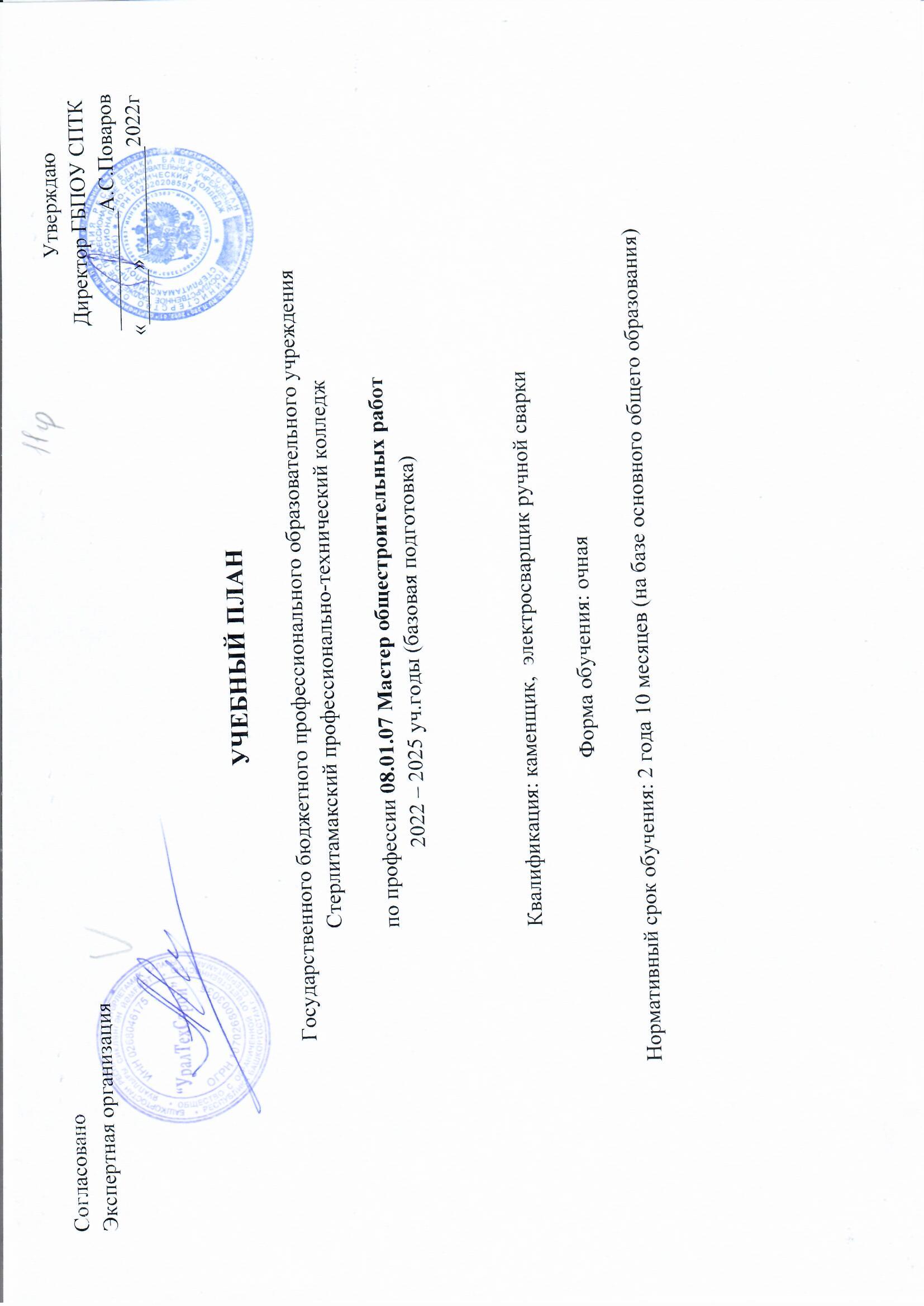 Сводные данные по бюджету времени План учебного процесса Перечень кабинетов, лабораторий, мастерских и др. для подготовки профессииКабинеты:Общеобразовательный циклРусского языка и литературыИностранного языкаМатематикиИсторииОснов безопасности жизнедеятельностиИнформатикиФизикиХимииОбществознания Башкирского языкаОбщепрофессиональный и профессиональный циклыоснов строительного черчения;основ материаловедения;основ электротехники;технологии общестроительных работ; иностранного языка в профессиональной деятельности;безопасности жизнедеятельности.Лаборатории:Сварочных работ.Мастерские: электросварочные;каменных работ.Тренажеры, тренажерные комплексыСпортивный комплексЗалы:Библиотека, читальный зал с выходом в интернетАктовый залПояснительная запискаНормативные правовые документы в соответствии с которыми разработан учебный план:Настоящий учебный план ГБПОУ СПТК разработан на основе ФГОС по профессии СПО 08.01.07 Мастер общестроительных работ, утвержденный Приказом Минобрнауки России от 13.03.2018г № 178 и Профессионального стандарта «Каменщик» утвержденный приказом Министерства труда и социальной защиты РФ от 25.12.2014г № 1150н.Учебный план составлен в соответствии со следующими нормативно-правовыми актами и документами:Федеральным законом от 29.12.2012 № 273-ФЗ (ред. от 31.07.2020)  «Об образовании в Российской Федерации» (с изм. и доп., вступ. в силу с 01.09.2020);приказом Минобрнауки России от 17.05.2012г. №413 (ред. от 29.06.2017) «Об утверждении федерального государственного образовательного стандарта среднего общего образования» (Зарегистрировано в Минюсте России от 07.06.2012 № 24480);приказом Министерства просвещения Российской Федерации от 28.08.2020 № 442 «Об утверждении Порядка организации и осуществления образовательной деятельности по основным общеобразовательным программам - образовательным программам начального общего, основного общего и среднего общего образования» (Зарегистрировано в Минюсте России 06.10.2020 № 60252);приказом Минобрнауки России от 14.06.2013 № 464 (ред. от 28.08.2020) «Об утверждении Порядка организации и осуществления образовательной деятельности по образовательным программам среднего профессионального образования» (Зарегистрировано в Минюсте России 30.07.2013 № 29200);приказом Минобрнауки России № 885, Минпросвещения России № 390  от 05.08.2020 «О практической подготовке обучающихся» (вместе с «Положением  о практической подготовке обучающихся») (Зарегистрировано в Минюсте России 11.09.2020 № 59778);приказом Минобрнауки России от 8 ноября 2021 г. № 800 «Об утверждении Порядка проведения государственной итоговой аттестации по образовательным программам среднего профессионального образования» (зарегистрирован Министерством юстиции Российской Федерации 7 декабря 2021 г., регистрационный № 66211);письмом Минобрнауки России от 20.06.2017 № ТС-194/08 «Об организации изучения учебного предмета «Астрономия» (вместе с «Методическими рекомендациями по введению учебного предмета «Астрономия» как обязательного для изучения на уровне среднего общего образования»);письмом Минпросвещения России от 20.12.2018 № 03-510 «О направлении информации» (вместе с «Рекомендациями по применению норм законодательства в части обеспечения возможности получения образования на родных языках из числа языков народов Российской Федерации, изучения государственных языков республик Российской Федерации, родных языков из числа языков народов Российской Федерации, в том числе русского как родного»);письмом Рособрнадзора от 17.02.2014 № 02-68 «О прохождении государственной итоговой аттестации по образовательным программам среднего общего образования обучающимися по образовательным программам среднего профессионального образования»;письмом Департамента государственной политики в сфере подготовки рабочих кадров и ДПО Министерства образования и науки Российской Федерации  от 17 марта 2015 г. № 06-259 «О направлении доработанных рекомендаций по организации получения среднего общего образования в пределах освоения образовательных программ среднего профессионального образования на базе основного общего образования с учетом требований федеральных государственных образовательных стандартов и получаемой профессии или специальности среднего профессионального образования».2. Особенности организации учебного процесса и режим занятий:- продолжительность учебной недели – 6-дневная;- продолжительность занятий – 45 минут;- занятия могут быть сгруппированными по парам;- максимальный объем учебной нагрузки обучающегося составляет 36 академических часов и включает в себя аудиторные и внеаудиторные работы по освоению образовательной программы. Учебные недели:1 курс- 41 неделя (1семестр -17 недель; 2-ой семестр-24 недели).2 курс- 41 неделя (1семестр -17 недель; 2-ой семестр-24 недели).3 курс- 39 недель (1семестр- 17 недель; 2-ой семестр-22 недели).Промежуточная аттестация – 5 недель. Итоговая аттестация по общеобразовательному циклу – 2 недели.Государственная (итоговая) аттестация-2 недели.Общая продолжительность каникул 24 недели: 1 курс – 2 недели зимние каникулы, 9 недель – летние каникулы;2 курс -  2 недели зимние каникулы, 9 недель – летние каникулы;3 курс -  2 недели зимние каникулы.Занятия начинаются с 1 сентября.3. Специфика формирование и реализация общеобразовательного цикла:Общеобразовательный цикл сформирован в соответствии с Письмом Минобрнауки России № 06-259 от 17.03.2015 года и Методическими рекомендациями по реализации среднего общего образования в пределах освоения образовательной программы среднего профессионального образования на базе основного общего образования с учетом требований федеральных государственных образовательных стандартов, предусматривающими изучение: общих дисциплин; профильных дисциплин; дополнительных дисциплин. В качестве профильных дисциплин определены:ОДП.01 МатематикаОДП.02 ФизикаОДП.03 Информатика, что соответствует технологическому профилю.В качестве дополнительных учебных дисциплин определены:ОДД.01	Основы финансовой грамотностиОДД.02	Психология общения/Адаптационная психология4. Цели распределения объема часов вариативной части:Структура образовательной программы включает обязательную часть и часть, формируемую участниками образовательных отношений вариативную часть. Освоение программы по профессии среднего профессионального образования на базе основного общего образования предоставляет образовательной организации самостоятельно распределить 20 недель нагрузки:- или на общеобразовательные предметы, для достижения требований ФГОС среднего общего образования и выхода на ЕГЭ,- или на практики, МДК и ОП для достижения результатов по осваиваемой профессии в соответствии с передовыми практиками и международными стандартами.Вариативная часть образовательной программы (не менее 20 процентов) дает возможность расширения основных видов деятельности, к которым должен быть готов выпускник, освоивший образовательную программу, согласно сочетанию получаемых квалификаций: каменщик, электросварщик ручной сварки, а также получения дополнительных компетенций, необходимых для обеспечения конкурентоспособности выпускника в соответствии с запросами регионального рынка труда.Конкретное соотношение объемов обязательной части и вариативной части образовательной программы образовательная организация определяет самостоятельно в соответствии с требованиями настоящего пункта, а также с учетом примерной основной образовательной программы.5. Формы проведения консультаций:Консультации относятся к видам работы во взаимодействии с преподавателем и выделяются из часов предусмотренных на освоение дисциплины, МДК, практики. Консультации выделены по дисциплинам по которым предусмотрены экзамены и по дисциплинам общеобразовательного цикла, предполагающих реализацию индивидуального проект (математика).Консультации выделяются в рамках недели, отводимой на промежуточную аттестацию по дисциплинам по которым проводится экзамен. Время, отводимое на консультации, определяется образовательной организацией самостоятельно.Консультации выделяются из расчета недельной нагрузки 36 часов и входят в дисциплину. Формы проведения консультаций: групповые, индивидуальные, письменные, устные. Консультации проводятся по специальному графику, утвержденному директором, во внеурочное время и не включаются в основное расписание занятий. Консультации записываются в журнале теоретического обучения, оценки не выставляются.6. Формы проведения промежуточной аттестации:На основании п. 3. ст. 28 ФЗ «Об образовании в Российской Федерации» осуществление текущего контроля успеваемости и промежуточной аттестации обучающихся, установление их форм, периодичности и порядка проведения относятся к компетенции образовательной организации.Формами промежуточной аттестации, представляющей завершающий этап контроля по дисциплине и междисциплинарному курсу (в том числе по предметам общеобразовательного цикла), являются экзамен, зачет (в том числе зачет с оценкой (дифференцированный) и комплексный зачет по нескольким предметам/дисциплинам).Форма контроля выбирается в зависимости от объёма часов изучаемой дисциплины: при больших - экзамен, а при небольших - диф. зачёт. По выбору образовательного учреждения возможно проведение промежуточной аттестации по отдельным элементам программы профессионального модуля. В этом случае рекомендуемая форма аттестации по учебной и/или производственной практике – ДЗ (дифференцированный зачет), по МДК – Э (экзамен) или ДЗ (дифференцированный зачет). Количество экзаменов согласно Методических рекомендаций по разработке ОПОП не более 8 в каждом учебном году, зачетов и дифференцированных зачетов - суммарно не более 10 в каждом учебном году, без учета зачетов по физической культуре.При планировании промежуточной аттестации в форме экзамена, образовательной организацией должен быть определен день, освобожденный от других форм учебной нагрузки. Экзамен может предусматриваться из нагрузки предусмотренной на дисциплины или за счет времени отводимого на промежуточную аттестацию выделенную в рамках профессионального цикла.Промежуточная аттестация в форме зачета проводится за счет часов, отведенных на освоение соответствующей учебной дисциплины, междисциплинарного курса, практик.По итогам профессионального модуля проводится экзамен (квалификационный), который представляет собой форму независимой оценки результатов обучения с участием работодателей. По его итогам возможно присвоение определенной квалификации. Экзамен (квалификационный) проверяет готовность обучающегося к выполнению указанного вида деятельности и сформированность у него компетенций, определенных в разделе «Требования к результату освоения ОПОП» ФГОС по профессии 08.01.07 Мастер общестроительных работ. Итогом проверки является оценка по освоению вида деятельности.Условием допуска к экзамену (квалификационному) является успешное освоение обучающимися всех элементов программы профессионального модуля: теоретической части модуля (МДК) и практик.Экзамен (квалификационный) проводится в последний день производственной практики, включает несколько составляющих и носит комплексный характер для оценки всех показателей оценки результата   профессиональных и общих компетенции профессионального модуля.Допускается, что за каждый реализуемый семестр процедура промежуточной аттестации может не предусматриваться для всех дисциплин и междисциплинарных курсов, практик, профессиональных модулей, установленных в учебном плане образовательной программы.7. Формы проведения государственной итоговой аттестации:Государственная итоговая аттестация проводится в форме защиты выпускной квалификационной работы в виде демонстрационного экзамена.Требования к содержанию, объему и структуре выпускной квалификационной работы образовательная организация определяет самостоятельно с учетом ПООП.Общий объем часов, отводимых в ФГОС СПО на проведение государственной итоговой аттестации в учебном плане программ подготовки квалифицированных рабочих, служащих на базе основного общего образования составляет 72 часа.Формой государственной итоговой аттестации (далее ГИА) по профессии 08.01.07 Мастер общестроительных работ является выпускная квалификационная работа, которая проводится в виде демонстрационного экзамена. Требования к содержанию, объему и структуре выпускной квалификационной работы образовательная организация определяет самостоятельно с учетом ПООП.В ходе государственной итоговой аттестации оценивается степень соответствия сформированных компетенций выпускников требованиям ФГОС по профессии 08.01.07 Мастер общестроительных работ. Итоговая (государственная итоговая) аттестация должна быть организована как демонстрация выпускником выполнения одного или нескольких основных видов деятельности по профессии 08.01.07 Мастер общестроительных работ.Для государственной итоговой аттестации по программе образовательной организацией разрабатывается программа государственной итоговой аттестации и фонды оценочных средств. Задания для демонстрационного экзамена, разрабатываются на основе профессиональных стандартов и с учетом оценочных материалов, представленных союзом «Агентство развития профессиональных сообществ и рабочих кадров «Молодые профессионалы (Ворлдскиллс Россия)», при условии наличия соответствующих профессиональных стандартов и материалов. Для разработки оценочных средств демонстрационного экзамена могут также применяться задания, разработанные Федеральными учебно-методическими объединениями в системе СПО, приведенные на электронном ресурсе в сети «Интернет» - «Портал ФУМО СПО» https://fumo-spo.ru/ и на странице в сети «Интернет» Центра развития профессионального образования Московского политеха http://www.crpo-mpu.com/. В качестве материалов союза «Агентства развития профессиональных сообществ и рабочих кадров «Молодые профессионалы (Ворлдскиллс Россия)», по данной профессии могут применяться материалы по компетенции:- Кирпичная кладка.Фонды оценочных средств для проведения государственной итоговой аттестации включают набор оценочных средств, описание процедур и условий проведения государственной итоговой аттестации, критерии оценки, оснащение рабочих мест для выпускников, утверждаются директором и доводятся до сведения обучающихся в срок не позднее чем за шесть месяцев до начала процедуры итоговой аттестации.Необходимым условием допуска к государственной (итоговой) аттестации является представление документов, подтверждающих освоение обучающимся компетенций при изучении им теоретического материала и прохождении учебной и производственной практики по каждому из видов профессиональной деятельности. В том числе выпускником могут быть предоставлены отчёты о ранее достигнутых результатах, дополнительные сертификаты, свидетельства (дипломы) олимпиад, конкурсов, творческие работы по профессии, характеристики с мест прохождения производственной практики.8. Другие элементы, описывающие существенные характеристики учебного процесса:При реализации образовательной программы образовательная организация вправе применять электронное обучение и дистанционные образовательные технологии.При обучении инвалидов и лиц с ограниченными возможностями здоровья электронное обучение и дистанционные образовательные технологии должны предусматривать возможность приема-передачи информации в доступных для них формах.Реализация образовательной программы осуществляется образовательной организацией как самостоятельно, так и посредством сетевой формы.Реализация образовательной программы осуществляется на государственном языке Российской Федерации, если иное не определено локальным нормативным актом образовательной организации.Реализация образовательной программы образовательной организацией, расположенной на территории республики Российской Федерации, может осуществляться на государственном языке республики Российской Федерации в соответствии с законодательством республик Российской Федерации. Реализация образовательной программы на государственном языке республики Российской Федерации не должна осуществляться в ущерб государственному языку Российской Федерации.В соответствии с частью 6 статьи 13 Федерального закона от 29 декабря 2012 г. № 273-ФЗ «Об образовании в Российской Федерации»образовательная деятельность при освоении основных профессиональных образовательных программ или отдельных компонентов (частей) этих программ организуется в форме практической подготовки.На практическую подготовку отводится:В общеобразовательном цикле – 6%;В общепрофессиональном цикле – 30%;В профессиональном цикле – 81%;ГИА- 100%.9. Начало учебных занятий:1 сентября.10. Объем образовательной программы:Объем и сроки получения среднего профессионального образования по профессии 08.01.07 Мастер общестроительных работ на базе основного общего образования с одновременным получением среднего общего образования: 4428 часов.11. Использование объема времени вариативной части с указанием наименований дисциплин, междисциплинарных курсов, формируемых в рамках вариативной части:Объем вариативной части ООП составляет 1044 часа (720 часов вариатива из общеобразовательного цикла, 36 часов ПА к данному вариативу и 288 часов, определенных ПООП по данной профессии) и распределен следующим образом:На основании анализа Профессионального стандарта, ФГОС и требований работодателей, предъявляемых к выпускникам, освоившим программу по профессии 08.01.07 Мастер общестроительных работ:- в общепрофессиональный цикл добавлен 231 час, из них: Введены дисциплины: ОП.06 Основы материаловедения – 80 часов; ОП.07 Основы электротехники – 41 час;ОП.08 Основы предпринимательской деятельности – 38 часов.Добавлены часы на освоение дисциплин:ОП.01 Основы строительного черчения – 26 часов;ОП.02 Основы технологии общестроительных работ – 41 час;ОП.03 Иностранный язык в профессиональной деятельности – 2 часа;ОП.04 Безопасность жизнедеятельности – 1 час;ОП.05 Физическая культура – 2 часа.В профессиональный цикл добавлено 813 часов:МДК 03.01 Технология каменных работ – 126 часов;УП.03 – 36 часов; ПП.03 – 552 часа;МДК 07.01 – 3 часа; ПП.07 – 96 часов.12. Реализация объема часов по дисциплине «Физическая культура» в объеме согласно требованиям ФГОС СПО:Для профессии СПО освоение общепрофессионального цикла в очной форме обучения должно предусматривать освоение дисциплины "Физическая культура" в объеме не менее 40 академических часов. 13.Индивидуальный проект:Индивидуальный проект  разрабатывается в рамках дисциплины ОДП.03 Информатика.14.Самостоятельная работа:Время, отводимое на самостоятельную работу обучающегося, не относится к времени, отводимому на работу во взаимодействии, но входит в объем часов учебного плана. Организация самостоятельной работы обучающихся относится к свободе образовательной организации, а ее конкретизация фиксируется в локальным акте образовательной организации.Самостоятельная работа должна быть предусмотрена по каждому из циклов кроме общеобразовательного.Объем нагрузки по самостоятельной работе не может превышать 20%.Самостоятельная работа не предусматривается в учебной и производственной практике.15. Организация практики:В профессиональный цикл образовательной программы входят следующие виды практик: учебная практика и производственная практика. Часть профессионального цикла образовательной программы, выделяемого на проведение практик, определяется образовательной организацией в объеме не менее 25 процентов от профессионального цикла образовательной программы.Учебная и производственная практики проводятся при освоении обучающимися профессиональных компетенций в рамках профессиональных модулей и реализовываются как в несколько периодов, так и рассредоточено, чередуясь с теоретическими занятиями в рамках профессиональных модулей.Учебная практика проводится в учебных мастерских. По итогам учебной практики проводятся практические проверочные работы с оформлением протоколов. В период учебной практики обучающиеся ведут дневник производственного обучения.Производственная практика производится на базовых предприятиях, деятельность которых соответствует профилю подготовки обучающихся. В период производственной практики обучающиеся ведут дневник производственной практики, по итогам производственной практики обучающиеся выполняют пробные (квалификационные) работы на основании выданных им нарядов на выполнение работ, предоставляют производственную характеристику и отчет по практике.Учебная и производственная практика реализуются в форме практической подготовки.КурсыОбучение по дисциплинам и междисциплинарным курсамУчебная практикаПроизводственная практикаПромежуточная аттестацияГосударственная (итоговая) аттестацияКаникулыВсего (по курсам)12345678I курс39--2-1152II курс18,51010,52-1152III курс7,5822,512243 Всего6518335224147 ИндексНаименование учебных циклов, дисциплин, профессиональных модулей, МДК, практикФормы промежуточной аттестацииОбъем образовательной программы ( ак.час.)Объем образовательной программы ( ак.час.)Объем образовательной программы ( ак.час.)Объем образовательной программы ( ак.час.)Объем образовательной программы ( ак.час.)Объем образовательной программы ( ак.час.)Объем образовательной программы ( ак.час.)Объем образовательной программы ( ак.час.)Объем образовательной программы ( ак.час.)Распределение обязательной аудиторной нагрузки по курсами семестрам/триместрам (час.в семестр/триместр)Распределение обязательной аудиторной нагрузки по курсами семестрам/триместрам (час.в семестр/триместр)Распределение обязательной аудиторной нагрузки по курсами семестрам/триместрам (час.в семестр/триместр)Распределение обязательной аудиторной нагрузки по курсами семестрам/триместрам (час.в семестр/триместр)Распределение обязательной аудиторной нагрузки по курсами семестрам/триместрам (час.в семестр/триместр)Распределение обязательной аудиторной нагрузки по курсами семестрам/триместрам (час.в семестр/триместр)ИндексНаименование учебных циклов, дисциплин, профессиональных модулей, МДК, практикФормы промежуточной аттестацииОбъем образовательной нагрузкисамостоятельная учебная работаНагрузка во взаимодействии с преподавателемНагрузка во взаимодействии с преподавателемНагрузка во взаимодействии с преподавателемНагрузка во взаимодействии с преподавателемНагрузка во взаимодействии с преподавателемНагрузка во взаимодействии с преподавателемНагрузка во взаимодействии с преподавателемI курсI курсII курсII курсIII курсIII курсИндексНаименование учебных циклов, дисциплин, профессиональных модулей, МДК, практикФормы промежуточной аттестацииОбъем образовательной нагрузкисамостоятельная учебная работаВсего во взаимодействии с преподавателемПо учебным дисциплинам и МДК По учебным дисциплинам и МДК По учебным дисциплинам и МДК ПрактикиКонсультацииПромежуточная аттестация1 сем./ трим.17нед.2 сем./ трим.24нед.3 сем./ трим.17нед.4 сем./ трим.24нед.5 сем./ трим.17нед.6 сем./ трим.22нед.ИндексНаименование учебных циклов, дисциплин, профессиональных модулей, МДК, практикФормы промежуточной аттестацииОбъем образовательной нагрузкисамостоятельная учебная работаВсего во взаимодействии с преподавателемТеоретическое обучениеПрактическая подготовкалаб. и практ. занятийПрактикиКонсультацииПромежуточная аттестация1 сем./ трим.17нед.2 сем./ трим.24нед.3 сем./ трим.17нед.4 сем./ трим.24нед.5 сем./ трим.17нед.6 сем./ трим.22нед.123456789101112131415161718Общеобразовательный цикл5з/5дз/4э14760147662793684051216128640000ОДБ.00Общеобразовательные дисциплины базовые2з/5ДЗ/1Э77307733152341501643264470000ОДБ.01Русский язык -,Э,-,-,-,-98098(59+39в)34440016439590000ОДБ.01Литература-,ДЗ,-,-,-,-1280128(117+11в)8004800048800000ОДБ.02Родной язык-,З,-,-,-,-57057(39+18в)3042300027300000ОДБ.03Иностранный язык-,ДЗ,-,-,-,-1350135(117+18в)01512000055800000ОДБ.04История-,ДЗ,-,-,-,-1270127(78+49в)11201500057700000ОДБ.05Физическая культура/Адаптивная физическая культура-,ДЗ,-,-,-,-11701172011500064530000ОДБ.06ОБЖ-,ДЗ,-,-,-,-72072(39+33в)3004200036360000ОДБ.07Астрономия-,З,-,-,-,-39039270120000390000ОДП.00Общеобразовательные дисциплины профильные0з/0ДЗ/3Э595059526830245035172723230000ОДП.01Математика-,Э,-,-,-,-2900290(254+36в)1301512501551501400000ОДП.02Физика-,Э,-,-,-,-133013390522010644890000ОДП.03Информатика-,Э,-,-,-,-1720172481098010678940000ОДД.00Общеобразовательные дополнительные дисциплины2з/0ДЗ/0Э720724442400014580000ОДД.01Основы финансовой грамотности-,З,-,-,-,-36036182160000360000ОДД.02Психология общения/Адаптационная психология-,З,-,-,-,-36036262800014220000ИП.01Индивидуальный проект-,З,-,-,-,-3603603600000360000ОП.00Общепрофессиональный  учебный цикл 3з/4ДЗ/2Э5116045113213613902024001831875922ОП.01 Основы  строительного черчения-,-,-,ДЗ,-,-721062241026-0200303200ОП.02Основы технологии общестроительных работ-,-,-,Э,-,-99207925380-10600413800ОП.03 Иностранный язык в профессиональной деятельности-,-,-,ДЗ,-,-340340320-0200161800ОП.04 Безопасность жизнедеятельности-,-,-,З,-,-3703718413-0200172000ОП.05Физическая культура-,-,-,З,-,З800802076-020020172122ОП.06Основы материаловедения-,-,-,Э,-,-100208026380-10600364400ОП.07Основы  электротехники-,-,-,ДЗ,-,-41041171012-0200231800ОП.08Основы предпринимательской деятельности-,-,-,-,ДЗ,-48103820412-020000380П.00Профессиональный учебный        цикл 0з/5ДЗ/2Э25491202429225156158182642220 0429677553770ПМ.00Профессиональные модули0з/5ДЗ/2Э/2Эк254912024292251561581826422200429677553770ПМ.03Выполнение каменных работ0з/3ДЗ/1Э Эк15869014961401001021122201200429677198192МДК 03.01Технология каменных работ-,-,-,Э,-,-45890368140100102-2060018917900УП.03Учебная практика -,-,-,ДЗ,-,-3600360---358020012623400ПП.03Производственная практика -,-,-,ДЗ,-,ДЗ7680768---7640400114264198192ПМ.07Выполнение сварочных работ ручной дуговой сваркой (наплавка, резка) плавящимся покрытым электродом простых деталей неответственных конструкций, ручной дуговой сваркой (наплавка) неплавящимся электродом в защитном газе простых деталей неответственных конструкций, плазменной дуговой сваркой (наплавка, резка)0з/2ДЗ/1Э Эк9633093385565670422100000355578МДК 07.01Технология сварочных работ-,-,-,-,-,Э25530225855656-226000097128УП.07Учебная практика -,-,-,-,-,ДЗ2880288---286020000126162ПП.07Производственная практика -,-,-,-,-,ДЗ4200420---418020000132288ГИАГосударственная (итоговая) аттестация2нед7207207200000000072ВсегоВсего7з/14дз/10э2Эк46081804428971457994182611367612864612864612864Внеурочная деятельность «Разговор о важном» - 34 часаПрактика общая-1836 часов (51нед*36 часов)Государственная (итоговая) аттестация:Демонстрационный экзаменВнеурочная деятельность «Разговор о важном» - 34 часаПрактика общая-1836 часов (51нед*36 часов)Государственная (итоговая) аттестация:Демонстрационный экзаменВнеурочная деятельность «Разговор о важном» - 34 часаПрактика общая-1836 часов (51нед*36 часов)Государственная (итоговая) аттестация:Демонстрационный экзаменВнеурочная деятельность «Разговор о важном» - 34 часаПрактика общая-1836 часов (51нед*36 часов)Государственная (итоговая) аттестация:Демонстрационный экзаменВнеурочная деятельность «Разговор о важном» - 34 часаПрактика общая-1836 часов (51нед*36 часов)Государственная (итоговая) аттестация:Демонстрационный экзаменВсегодисциплин и МДКдисциплин и МДКдисциплин и МДК612864372366156150Внеурочная деятельность «Разговор о важном» - 34 часаПрактика общая-1836 часов (51нед*36 часов)Государственная (итоговая) аттестация:Демонстрационный экзаменВнеурочная деятельность «Разговор о важном» - 34 часаПрактика общая-1836 часов (51нед*36 часов)Государственная (итоговая) аттестация:Демонстрационный экзаменВнеурочная деятельность «Разговор о важном» - 34 часаПрактика общая-1836 часов (51нед*36 часов)Государственная (итоговая) аттестация:Демонстрационный экзаменВнеурочная деятельность «Разговор о важном» - 34 часаПрактика общая-1836 часов (51нед*36 часов)Государственная (итоговая) аттестация:Демонстрационный экзаменВнеурочная деятельность «Разговор о важном» - 34 часаПрактика общая-1836 часов (51нед*36 часов)Государственная (итоговая) аттестация:Демонстрационный экзаменВсегоучебной практикиучебной практикиучебной практики00126234126162Внеурочная деятельность «Разговор о важном» - 34 часаПрактика общая-1836 часов (51нед*36 часов)Государственная (итоговая) аттестация:Демонстрационный экзаменВнеурочная деятельность «Разговор о важном» - 34 часаПрактика общая-1836 часов (51нед*36 часов)Государственная (итоговая) аттестация:Демонстрационный экзаменВнеурочная деятельность «Разговор о важном» - 34 часаПрактика общая-1836 часов (51нед*36 часов)Государственная (итоговая) аттестация:Демонстрационный экзаменВнеурочная деятельность «Разговор о важном» - 34 часаПрактика общая-1836 часов (51нед*36 часов)Государственная (итоговая) аттестация:Демонстрационный экзаменВнеурочная деятельность «Разговор о важном» - 34 часаПрактика общая-1836 часов (51нед*36 часов)Государственная (итоговая) аттестация:Демонстрационный экзаменВсегопроизводств.практики производств.практики производств.практики -0114264330480Внеурочная деятельность «Разговор о важном» - 34 часаПрактика общая-1836 часов (51нед*36 часов)Государственная (итоговая) аттестация:Демонстрационный экзаменВнеурочная деятельность «Разговор о важном» - 34 часаПрактика общая-1836 часов (51нед*36 часов)Государственная (итоговая) аттестация:Демонстрационный экзаменВнеурочная деятельность «Разговор о важном» - 34 часаПрактика общая-1836 часов (51нед*36 часов)Государственная (итоговая) аттестация:Демонстрационный экзаменВнеурочная деятельность «Разговор о важном» - 34 часаПрактика общая-1836 часов (51нед*36 часов)Государственная (итоговая) аттестация:Демонстрационный экзаменВнеурочная деятельность «Разговор о важном» - 34 часаПрактика общая-1836 часов (51нед*36 часов)Государственная (итоговая) аттестация:Демонстрационный экзаменВсегоэкзаменовэкзаменовэкзаменов-4-3-1+2кВнеурочная деятельность «Разговор о важном» - 34 часаПрактика общая-1836 часов (51нед*36 часов)Государственная (итоговая) аттестация:Демонстрационный экзаменВнеурочная деятельность «Разговор о важном» - 34 часаПрактика общая-1836 часов (51нед*36 часов)Государственная (итоговая) аттестация:Демонстрационный экзаменВнеурочная деятельность «Разговор о важном» - 34 часаПрактика общая-1836 часов (51нед*36 часов)Государственная (итоговая) аттестация:Демонстрационный экзаменВнеурочная деятельность «Разговор о важном» - 34 часаПрактика общая-1836 часов (51нед*36 часов)Государственная (итоговая) аттестация:Демонстрационный экзаменВнеурочная деятельность «Разговор о важном» - 34 часаПрактика общая-1836 часов (51нед*36 часов)Государственная (итоговая) аттестация:Демонстрационный экзаменВсегодифф. зачетовдифф. зачетовдифф. зачетов-51515Внеурочная деятельность «Разговор о важном» - 34 часаПрактика общая-1836 часов (51нед*36 часов)Государственная (итоговая) аттестация:Демонстрационный экзаменВнеурочная деятельность «Разговор о важном» - 34 часаПрактика общая-1836 часов (51нед*36 часов)Государственная (итоговая) аттестация:Демонстрационный экзаменВнеурочная деятельность «Разговор о важном» - 34 часаПрактика общая-1836 часов (51нед*36 часов)Государственная (итоговая) аттестация:Демонстрационный экзаменВнеурочная деятельность «Разговор о важном» - 34 часаПрактика общая-1836 часов (51нед*36 часов)Государственная (итоговая) аттестация:Демонстрационный экзаменВнеурочная деятельность «Разговор о важном» - 34 часаПрактика общая-1836 часов (51нед*36 часов)Государственная (итоговая) аттестация:Демонстрационный экзаменВсегозачетовзачетовзачетов-51113